Clock in the math classroom Private secondary school KLASIKA, Riga,  Latvia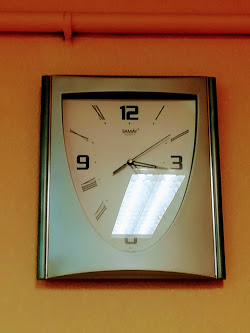 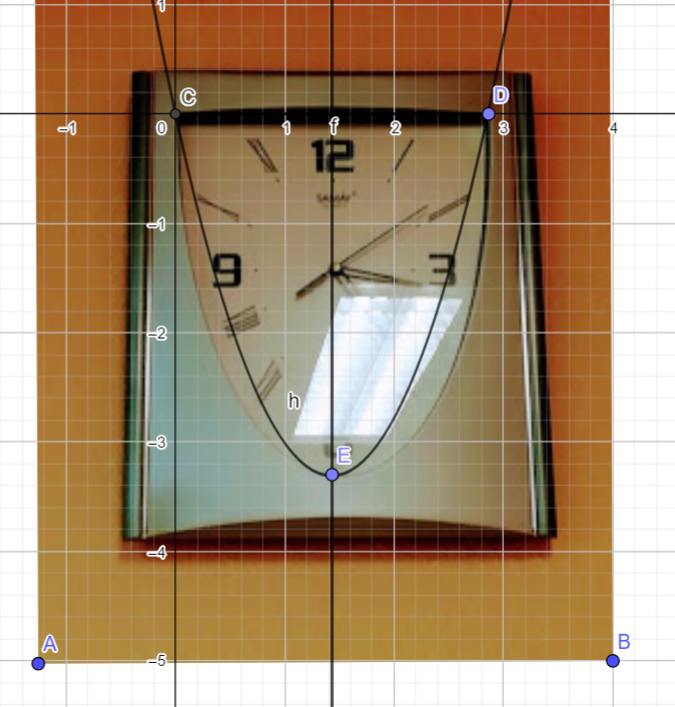 C (0;0) D(2,86;0) E(1,43;-3,3)C=0   a=1,62   b=-4,63-4,63x – Equation of ParabolaEugene Gofenshefer 10 Grade